Communication Skills Training - Pre-AssessmentParticipating medical undergraduatesSelf-Rating of Communication CompetenceDear participants of the research projectDidactic Optimisation of Communication Skills Training – a randomised-controlled trial in the field of Medical Didactics,in the following we want you to provide some information regarding your previous ‘doctor-patient-conversations´.Please answer the questions completely and truthfully.Data will be treated as strictly confidential. According to data protection regulations informations you provide will be evaluated anonymously and used only for research purposes.The following example explains to you how the questions should be answered:After each statement there is a 10 cm line indicating a continuum between two extremes, e.g. ‘I agree’ to ‘I disagree’. Please answer the question drawing a vertical stroke on the given line: The closer the stroke is to ‘I agree’ the stronger you go along with the statement; the closer it is to ‘I disagree’ the stronger your dissent about that phrase. We are interested in your subjective assessment.In case, you want to make corrections, e.g. because you made the stroke at the wrong place, we ask you – as seen in the following sample – to completely colour the ‘wrong’ stroke and to set another one at the correct place.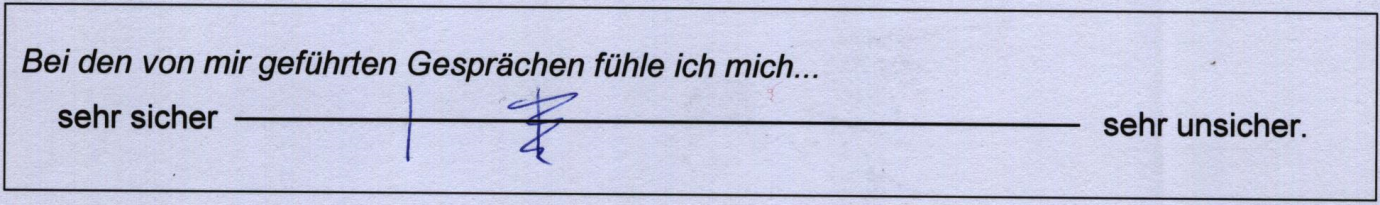 Anonymisation Code:Month and year of your birthday (MM.YY)	☐☐☐☐Your mother’s initials	☐☐Today’s date (DD.MM.YY)	☐☐☐☐☐☐Group-No.: IG/CGHow do you experience your previous ‘doctor-patient-conversations’ in general?I feelA1  very safe										very unsafeabout how to start a conversation.I find itA2  very easy									   	very hardto assess patient´s perception.I find itB1*  very easy									   	very hardto formulate a shared main conversation topic.I find it B2*  very easy									   	very hardto set subtopics within the conversation.In talks hold by myself I can recognise patient´s emotions C1*  very well									   	very poorly.In talks hold by myself I can emotionally support patientsC2*  very well									   	very poorly.I find itE1* very easy									   	very hardto assess if the patient understands the wording I use.Please turn round!I find it E2* very easy									   	very hardto assess if my non-verbal communication reaches the patient.I find it E3* very easy									   	very hard to assess if and when within the talk pauses are adequate.I find it E4*  very easy									   	very hard to assess if the patient could ask all the questions wanted.I find it E5*  very easy									   	very hardto assess if the patient has understood the previous points discussed.I feel D1  very safe										very unsafeabout how to set an end of conversation.Globally, I rate my communication competence asF1  very good									  	very poor.I rate the quality of communication within the talks hold by myself as     very good									   	very poor.Within the talks hold by myself I feel very self-confident									very self-inconfident.I have      very good									  	very poortheoretical knowledge about how to conduce conversations best according to actual standards.I can apply my knowledge in concrete settings      very well									  	very poorly.Thank you for completing this report!* Statistical Sub-Scales:B1/B2 = Structure of Conversation; C1/C2 = Patient´s Emotions; E1- E5 = Communication Skills